*Varlık Değeri = Kritik Varlık Gizlilik Değeri X Kritik Varlık Erişebilirlik Değeri'ni ifade etmektedir. Açıklamalar Tablo 1 ve Tablo 2 'de verilmiştir. ** Tablo ihtiyaç halinde çoğaltılabilir. Tablo 1. Varlık Değeri Belirlenme Tablosu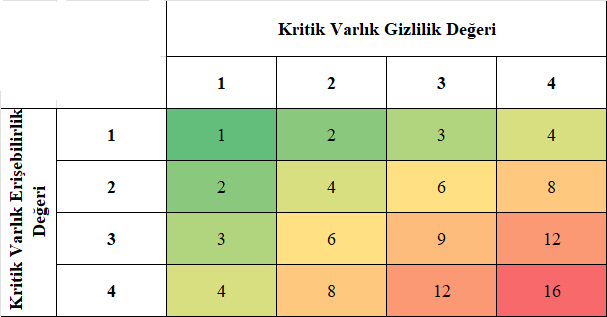 Tablo 2. Varlık Değeri Sınıflandırma TablosuSıra No**Kritik Varlığın AdıKritik Varlığın AçıklamasıKritik Varlığın SorumlusuKritik Varlık Gizlilik DeğeriKritik Varlık Erişebilirlik DeğeriKritik Varlık Değeri*Varlık SınıfıBulunduğu YerEkleme Tarihi12345678910Varlık Alt DeğerVarlık Üst DeğerVarlık Sınıfı1216Çok gizli89Gizli46Kuruma Özel13Önemsiz Bilgi Varlık DeğeriVarlık SınıfıKritik Varlık GizlilikKritik Varlık Erişilebilirlik/ Kullanılabilirlik1Önemsiz BilgiVarlığa bir zarar gelmesi durumunda kritik bilgi açığa çıkmaz. Açığa çıkan kritik seviyesi altındaki bilgi kurumu çok az etkiler.Varlığa bir zarar gelmesi durumunda kritik bilgiye erişilebilir. Erişilebilirliğine zarar gelen kritik seviyesi altındaki bilgi kurumu etkilemez / çok az etkiler.2Kuruma ÖzelVarlığa bir zarar gelmesi durumunda kritik bilgi açığa çıkmaz. Açığa çıkan kritik seviyesi altındaki bilgi kurumu etkiler. Etki orta vadede telafi edilebilir.Varlığa bir zarar gelmesi durumunda kritik bilgiye erişilebilir. Erişilebilirliğine zarar gelen kritik seviyesi altındaki bilgi kurumu etkiler. Etki orta vadede telafi edilebilir.3GizliVarlığa bir zarar gelmesi durumunda kritik bilgi açığa çıkar. Açığa çıkan kritik bilgi kurumu etkiler. Etki orta vadede telafi edilebilir.Varlığa bir zarar gelmesi durumunda kritik bilgiye erişilemez. Erişilebilirliğine zarar gelen bilgi kurumu etkiler. Etki orta vadede telafi edilebilir.4Çok GizliVarlığa bir zarar gelmesi durumunda kritik bilgi açığa çıkar. Açığa çıkan kritik bilgi kurumu etkiler. Etki telafi edilemez ya da uzun vadede telafi edilebilir.Varlığa bir zarar gelmesi durumunda kritik bilgiye erişilemez. Erişilebilirliğine zarar gelen bilgi kurumu etkiler. Etki telafi edilemez ya da uzun vadede telafi edilebilir.